HOLLY HIGH SCHOOL
GIRLS VARSITY GOLFHolly High School Girls Varsity Golf beat Linden High School 205-206Wednesday, September 25, 2019
3:00 PM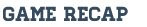 Holly finished their Flint Metro League season at Spring Meadows on Wednesday, narrowly outshooting the Linden Eagles by a score of 205-206.

For the Bronchos, it was the team's sixth win in a row and an exclamation point to their season.

Holly received a huge boost from the play of seniors Kate Brown (45) and Makayla Bilbia, who shot a personal best 49 on the front side of Spring Meadows challenging golf course. Other contributors were senior Kelsey Malone (50) and Kendall Stilwell (51).

While the Bronchos regular season play has come to an end, Monday's postseason tournament at Fenton Farms will play a huge factor into end of the year standings. Holly is playing some of its best golf of the season and looks primed to give Fenton Farms their best effort next week.